Kindergarteneinschreibung für das Kindergartenjahr 2023/24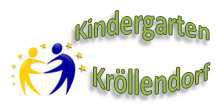 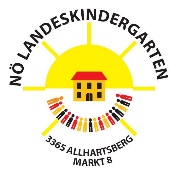                                                     Liebe Eltern!Die Kindergarteneinschreibung für das kommende Kindergartenjahr 2023/24 erfolgt wie bereits die vergangenen Jahre online.
Die dafür notwendigen Formulare stehen Ihnen ab sofort auf der Homepage der Marktgemeinde Allhartsberg unter www.allhartsberg.gv.at online zur Verfügung.
Die Datenblätter bitte alle ausgefüllt bis spätestens Freitag, den 17.Februar 2023 per Mail an die Gemeinde senden oder einfach in den Postkasten vor dem Gemeindeamt einwerfen. Bitte unbedingt die Bedarfszeiten ausfüllen und aktuelle Telefonnummer und E-Mail- Adresse angeben, um eine Kontaktaufnahme von Seite des Kindergartens zu ermöglichen.
Nach Zuteilung in den entsprechenden Kindergarten wird Sie dann die Leitung Ihres Kindergartens im Laufe des darauf folgenden Monats kontaktieren, um Weiteres mit Ihnen zu besprechen.

Auf Ihre Anmeldungen freuen sich … der Nö. Landeskindergarten Allhartsberg und 
   			                        … der Nö. Landeskindergarten Kröllendorf!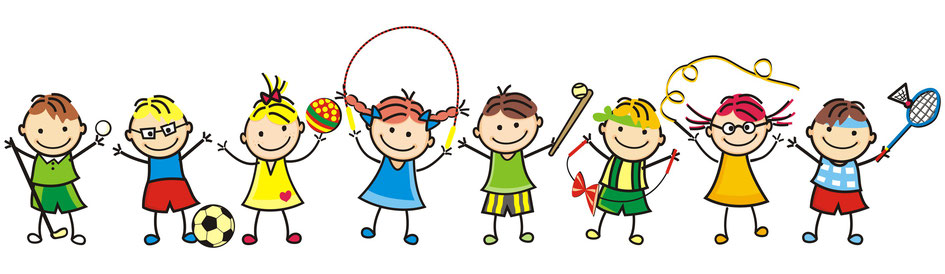 